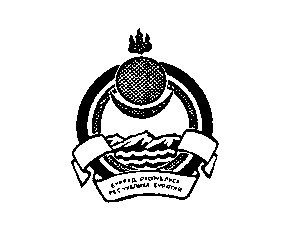 Совет депутатов муниципального образованиясельского поселения «Усть-Эгитуйское»671434, Республика Бурятия, Еравнинский район, с.Усть-Эгитаул. Дамдинова 14 «а», URL:http://yсть-эгитуйское.ru; E-mail: amopobeda@mail.ruРЕШЕНИЕ26 июня 2020 г                                                                                                 с. Усть-Эгита                                                                               № 5/2                  О внесений изменений и дополнений в решение Совета депутатов муниципального образования сельское поселение «Усть-Эгитуйское» от  27.12.2019 г. № 5/4 «Об утверждении Положения об установлении земельного налога на территории муниципального образования сельское поселение «Усть-Эгитуйское»           В целях приведения решения Совета депутатов в соответствие с действующим законодательством, руководствуясь Уставом муниципального образования сельское поселение «Усть-Эгитуйское», Совет депутатов муниципального образования сельское поселение «Усть-Эгитуйское» решил: Внести в Положение об установлении земельного налога на территории муниципального образования сельское поселение «Усть-Эгитуйское», утвержденное решением Совета депутатов муниципального образования «Усть-Эгитуйское» от 27.12.2019 г № 5/4, следующие изменения:Пункт 3 раздела 5 исключить;Пункта 1 раздела 7 изложить в следующей редакции: 1) - 0,15 процента в отношении земельных участков:отнесенных к землям сельскохозяйственного назначения или к землям в составе зон сельскохозяйственного использования в населенных пунктах и используемых для сельскохозяйственного производства;- 0,3 процента занятых жилищным фондом и объектами инженерной инфраструктуры жилищно-коммунального комплекса (за исключением доли в праве на земельный участок, приходящейся на объект, не относящийся к жилищному фонду и к объектам инженерной инфраструктуры жилищно-коммунального комплекса) или приобретенных (предоставленных) для жилищного строительства (за исключением земельных участков, приобретенных (предоставленных) для индивидуального жилищного строительства, используемых в предпринимательской деятельности);не используемых в предпринимательской деятельности, приобретенных (предоставленных) для ведения личного подсобного хозяйства, садоводства или огородничества, а также земельных участков общего назначения, предусмотренных Федеральным законом от 29 июля 2017 года № 217-ФЗ «О ведении гражданами садоводства и огородничества для собственных нужд и о внесении изменений в отдельные законодательные акты Российской Федерации»;ограниченных в обороте в соответствии с законодательством Российской Федерации, предоставленных для обеспечения обороны, безопасности и таможенных нужд;»;1.3. Пункт 2 раздела 4 дополнить пунктом 6 следующего содержания:6)  «Дети -инвалиды».Настоящее решение вступает в силу со дня его опубликования на стендах администрации МО СП «Усть-Эгитуйское» и СДК с. Усть-Эгита и на официальном сайте URL:http://yсть-эгитуйское.ruКонтроль за исполнением настоящего решения возложить на главу муниципального образования сельского поселения «Усть-Эгитуйское».Председатель Совета депутатовмуниципального образованиясельское поселение «Усть-Эгитуйское»:                                            Э.Ч. Дымчиков